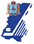 ЧЕМПИОНАТ (ПЕРВЕНСТВО) НИЖЕГОРОДСКОЙ ОБЛАСТИ ПО ХОККЕЮ СРЕДИ _________________КОМАНД 		                                                                                                     СЕЗОН 2017-2018 годовДата 					ЗАЯВОЧНЫЙ ЛИСТ КОМАНДЫ						___________________Официальные представители:                                                                Подпись                                               ФИОИгровойномерАмплуаФамилия, имя (полностью)К/АДата рождения(дд.мм.ггг)Вр.Вр.№ п/п№ п/пФамилия, имя, отчествоФамилия, имя, отчествоФамилия, имя, отчествоДолжностьДолжность112233